Massachusetts Department of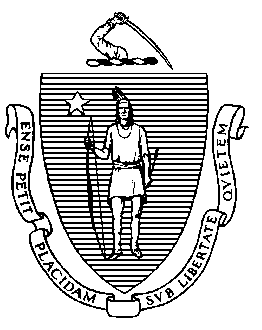 Elementary and Secondary Education75 Pleasant Street, Malden, Massachusetts 02148-4906 	Telephone: (781) 338-3000                                                                                                                 TTY: N.E.T. Relay 1-800-439-2370MEMORANDUMJeff WulfsonActing CommissionerTo:Members of the Board of Elementary and Secondary EducationFrom:	Jeff Wulfson, Acting CommissionerDate:	September 15, 2017Subject:Grant Packages for the Board of Elementary and Secondary EducationPursuant to the authority given to me by the Board of Elementary and Secondary Education at its October 21, 2008 meeting, I approved the following competitive grants.Pursuant to the authority given to me by the Board of Elementary and Secondary Education at its October 21, 2008 meeting, I approved the following competitive grants.Pursuant to the authority given to me by the Board of Elementary and Secondary Education at its October 21, 2008 meeting, I approved the following competitive grants.Pursuant to the authority given to me by the Board of Elementary and Secondary Education at its October 21, 2008 meeting, I approved the following competitive grants.FUND CODEGRANT PROGRAMNUMBER OFPROPOSALS APPROVEDAMOUNT176EPIC Supervisor Certification Pilot Grant13$195,000310AMcKinney-Vento Homeless Education Grant30897,462345Adult Basic Education and English for Speakers of Other Languages Instructional Services within the Boston Workforce Region2242, 953511School Redesign Grant Cohort VII Part 236,377,200537Charter School Program Grant (Dissemination)71,587,340539Level 3 Turnaround Grant62,404,050646Massachusetts 21st Century Community Learning Centers - Exemplary Programs Grant202,459,759647Massachusetts 21st Century Community Learning Centers -Supporting Additional Learning Time (for new sites)212,983,575TOTAL TOTAL 102$16,904,386 NAME OF GRANT PROGRAM:   EPIC Supervisor Certification Pilot GrantEPIC Supervisor Certification Pilot GrantFUND CODE: 176FUNDS ALLOCATED:     $ 195,000       (Foundation)$ 195,000       (Foundation)$ 195,000       (Foundation)FUNDS REQUESTED:$ 195,000 $ 195,000 $ 195,000 PURPOSE: The Supervisor Certification Pilot is a competitive grant to support participation in the pilot of a certification mechanism that can be used to assess the ability of educator preparation supervisors to provide high-quality feedback and support to teacher candidates.PURPOSE: The Supervisor Certification Pilot is a competitive grant to support participation in the pilot of a certification mechanism that can be used to assess the ability of educator preparation supervisors to provide high-quality feedback and support to teacher candidates.PURPOSE: The Supervisor Certification Pilot is a competitive grant to support participation in the pilot of a certification mechanism that can be used to assess the ability of educator preparation supervisors to provide high-quality feedback and support to teacher candidates.PURPOSE: The Supervisor Certification Pilot is a competitive grant to support participation in the pilot of a certification mechanism that can be used to assess the ability of educator preparation supervisors to provide high-quality feedback and support to teacher candidates.NUMBER OF PROPOSALS RECEIVED:NUMBER OF PROPOSALS RECEIVED:1515NUMBER OF PROPOSALS RECOMMENDED:NUMBER OF PROPOSALS RECOMMENDED:1313NUMBER OF PROPOSALS NOT RECOMMENDED:NUMBER OF PROPOSALS NOT RECOMMENDED:22RESULT OF FUNDING: Through the Elevate Preparation: Impact Children (EPIC) Initiative, the Massachusetts Department of Elementary and Secondary Education (ESE) seeks to deepen and extend the quality of field-based experiences in order to ensure that teacher candidates are ready to make an impact on day one.  In line with this goal, the Supervisor Certification Pilot Grant will support participation in the pilot of a certification mechanism that can be used to assess the ability of supervisors to provide high-quality feedback and support to teacher candidates. By establishing a rigorous certification mechanism focused on the delivery of high-quality feedback to teacher candidates, ESE seeks to recognize and retain high-performing supervisors and enable Sponsoring Organizations (SOs) to target additional support and training towards developing these essential skills.RESULT OF FUNDING: Through the Elevate Preparation: Impact Children (EPIC) Initiative, the Massachusetts Department of Elementary and Secondary Education (ESE) seeks to deepen and extend the quality of field-based experiences in order to ensure that teacher candidates are ready to make an impact on day one.  In line with this goal, the Supervisor Certification Pilot Grant will support participation in the pilot of a certification mechanism that can be used to assess the ability of supervisors to provide high-quality feedback and support to teacher candidates. By establishing a rigorous certification mechanism focused on the delivery of high-quality feedback to teacher candidates, ESE seeks to recognize and retain high-performing supervisors and enable Sponsoring Organizations (SOs) to target additional support and training towards developing these essential skills.RESULT OF FUNDING: Through the Elevate Preparation: Impact Children (EPIC) Initiative, the Massachusetts Department of Elementary and Secondary Education (ESE) seeks to deepen and extend the quality of field-based experiences in order to ensure that teacher candidates are ready to make an impact on day one.  In line with this goal, the Supervisor Certification Pilot Grant will support participation in the pilot of a certification mechanism that can be used to assess the ability of supervisors to provide high-quality feedback and support to teacher candidates. By establishing a rigorous certification mechanism focused on the delivery of high-quality feedback to teacher candidates, ESE seeks to recognize and retain high-performing supervisors and enable Sponsoring Organizations (SOs) to target additional support and training towards developing these essential skills.RESULT OF FUNDING: Through the Elevate Preparation: Impact Children (EPIC) Initiative, the Massachusetts Department of Elementary and Secondary Education (ESE) seeks to deepen and extend the quality of field-based experiences in order to ensure that teacher candidates are ready to make an impact on day one.  In line with this goal, the Supervisor Certification Pilot Grant will support participation in the pilot of a certification mechanism that can be used to assess the ability of supervisors to provide high-quality feedback and support to teacher candidates. By establishing a rigorous certification mechanism focused on the delivery of high-quality feedback to teacher candidates, ESE seeks to recognize and retain high-performing supervisors and enable Sponsoring Organizations (SOs) to target additional support and training towards developing these essential skills.RECIPIENTSAMOUNTSSpringfield College$37,500City on a Hill Charter Public School1,500Trustees of Boston University15,000Boston Teacher Residency6,750Simmons College8,250Bridgewater State University College of Education15,000Francis W. Parker Charter Essential School/New Teacher Collaborative6,750Newton Teacher Residency6,000Salem State University27,000University of Massachusetts Boston33,000Lesley University12,750Cambridge College17,250Smith College8,250TOTAL FOUNDATION FUNDS$195,000NAME OF GRANT PROGRAM:   McKinney-Vento Homeless Education GrantMcKinney-Vento Homeless Education GrantFUND CODE: 310AFUNDS ALLOCATED:     $897,462 (Federal)$897,462 (Federal)$897,462 (Federal)FUNDS REQUESTED:$897,462 $897,462 $897,462 PURPOSE: The purpose of this grant program is to provide funding to school districts to ensure that homeless children and youth, including preschool children, enroll in school, attend school, and have the opportunity to succeed.PURPOSE: The purpose of this grant program is to provide funding to school districts to ensure that homeless children and youth, including preschool children, enroll in school, attend school, and have the opportunity to succeed.PURPOSE: The purpose of this grant program is to provide funding to school districts to ensure that homeless children and youth, including preschool children, enroll in school, attend school, and have the opportunity to succeed.PURPOSE: The purpose of this grant program is to provide funding to school districts to ensure that homeless children and youth, including preschool children, enroll in school, attend school, and have the opportunity to succeed.NUMBER OF PROPOSALS RECEIVED:NUMBER OF PROPOSALS RECEIVED:3030NUMBER OF PROPOSALS RECOMMENDED:  NUMBER OF PROPOSALS RECOMMENDED:  3030NUMBER OF PROPOSALS NOT RECOMMENDED: NUMBER OF PROPOSALS NOT RECOMMENDED: 00RESULT OF FUNDING: This grant program will assist 30 school districts to provide supplemental educational programming to approximately 16,000 homeless children and youth.  Individual grant awards range from $10,000 to $60,000.RESULT OF FUNDING: This grant program will assist 30 school districts to provide supplemental educational programming to approximately 16,000 homeless children and youth.  Individual grant awards range from $10,000 to $60,000.RESULT OF FUNDING: This grant program will assist 30 school districts to provide supplemental educational programming to approximately 16,000 homeless children and youth.  Individual grant awards range from $10,000 to $60,000.RESULT OF FUNDING: This grant program will assist 30 school districts to provide supplemental educational programming to approximately 16,000 homeless children and youth.  Individual grant awards range from $10,000 to $60,000.RECIPIENTSAMOUNT FUNDEDAttleboro Public Schools$20,000Barnstable Public Schools20,000Boston Public Schools60,000Boston Day and Evening Academy10,000Brockton Public Schools40,000Cambridge Public Schools30,000Chicopee Public Schools30,000Fall River Public Schools40,000Fitchburg Public Schools30,000Framingham Public Schools40,000Gardner Public Schools13,912Greenfield Public Schools10,000Haverhill Public Schools20,000Holyoke Public Schools40,000Leominster Public Schools30,000Lowell Public Schools50,000Lynn Public Schools50,000Malden Public Schools20,000Marshfield Public Schools20,000New Bedford Public Schools50,000North Adams Public Schools10,000Orange Public Schools10,000Quincy Public Schools30,000Salem Public Schools28,550Sizer School (Fitchburg)10,000Springfield Public Schools55,000Triton Regional School District (Byfield)30,000Waltham Public Schools20,000Weymouth Public Schools20,000Worcester Public Schools60,000TOTAL FEDERAL FUNDS$897,462NAME OF GRANT PROGRAM:   Adult Basic Education and English for Speakers of Other Languages Instructional Services within the Boston Workforce RegionAdult Basic Education and English for Speakers of Other Languages Instructional Services within the Boston Workforce RegionFUND CODE:  345FUNDS ALLOCATED:     $ 242,953 (State)$ 242,953 (State)$ 242,953 (State)FUNDS REQUESTED:$ 242,953  $ 242,953  $ 242,953  PURPOSE:   The purpose of this competitive grant program is to establish free access for eligible undereducated adults, age 16 and older, to highly effective adult basic education services in Boston and to offer highly effective English for Speakers of Other Languages (ESOL) services to limited English proficient adults in Boston. PURPOSE:   The purpose of this competitive grant program is to establish free access for eligible undereducated adults, age 16 and older, to highly effective adult basic education services in Boston and to offer highly effective English for Speakers of Other Languages (ESOL) services to limited English proficient adults in Boston. PURPOSE:   The purpose of this competitive grant program is to establish free access for eligible undereducated adults, age 16 and older, to highly effective adult basic education services in Boston and to offer highly effective English for Speakers of Other Languages (ESOL) services to limited English proficient adults in Boston. PURPOSE:   The purpose of this competitive grant program is to establish free access for eligible undereducated adults, age 16 and older, to highly effective adult basic education services in Boston and to offer highly effective English for Speakers of Other Languages (ESOL) services to limited English proficient adults in Boston. NUMBER OF PROPOSALS RECEIVED:                   NUMBER OF PROPOSALS RECEIVED:                   55NUMBER OF PROPOSALS RECOMMENDED:       NUMBER OF PROPOSALS RECOMMENDED:       22NUMBER OF PROPOSALS NOT RECOMMENDED:NUMBER OF PROPOSALS NOT RECOMMENDED:33RESULT OF FUNDING:  Two programs in the Boston workforce region are funded to provide ABE (Option 1) and ESOL (Option 2) instructional services to limited English proficient and undereducated adults.RESULT OF FUNDING:  Two programs in the Boston workforce region are funded to provide ABE (Option 1) and ESOL (Option 2) instructional services to limited English proficient and undereducated adults.RESULT OF FUNDING:  Two programs in the Boston workforce region are funded to provide ABE (Option 1) and ESOL (Option 2) instructional services to limited English proficient and undereducated adults.RESULT OF FUNDING:  Two programs in the Boston workforce region are funded to provide ABE (Option 1) and ESOL (Option 2) instructional services to limited English proficient and undereducated adults.RECIPIENTSAMOUNTSNotre Dame Education Center (Option One)$167,953Bunker Hill community College (Option Two)75,000TOTAL STATE                                                                                   $242, 953NAME OF GRANT PROGRAM:   School Redesign Grant Cohort VII Part 2School Redesign Grant Cohort VII Part 2FUND CODE: 511FUNDS ALLOCATED:     $6,377,200 (Federal)$6,377,200 (Federal)$6,377,200 (Federal)FUNDS REQUESTED:$7,717,659$7,717,659$7,717,659PURPOSE: School Redesign Grants (SRG) Full Implementation funds will support two districts beginning implementation of turnaround efforts in two of the state’s lowest performing schools, beginning in school year 2017-2018. PURPOSE: School Redesign Grants (SRG) Full Implementation funds will support two districts beginning implementation of turnaround efforts in two of the state’s lowest performing schools, beginning in school year 2017-2018. PURPOSE: School Redesign Grants (SRG) Full Implementation funds will support two districts beginning implementation of turnaround efforts in two of the state’s lowest performing schools, beginning in school year 2017-2018. PURPOSE: School Redesign Grants (SRG) Full Implementation funds will support two districts beginning implementation of turnaround efforts in two of the state’s lowest performing schools, beginning in school year 2017-2018. NUMBER OF PROPOSALS RECEIVED: NUMBER OF PROPOSALS RECEIVED: 33NUMBER OF PROPOSALS RECOMMENDED: NUMBER OF PROPOSALS RECOMMENDED: 33NUMBER OF PROPOSALS NOT RECOMMENDED:NUMBER OF PROPOSALS NOT RECOMMENDED:00RESULT OF FUNDING: Districts will use federal School Redesign Grant funds to support implementation of turnaround activities and implementation of turnaround plans. These grants provide resources, including financial support for extended learning time and enrichment activities for students, access to partnership organizations that provide targeted interventions for struggling learners and opportunities for focused, robust professional development for educators that will improve teaching and learning. Grant funds may be used until August 31, 2017. Districts may apply for a renewal of grant funds through FY2021. RESULT OF FUNDING: Districts will use federal School Redesign Grant funds to support implementation of turnaround activities and implementation of turnaround plans. These grants provide resources, including financial support for extended learning time and enrichment activities for students, access to partnership organizations that provide targeted interventions for struggling learners and opportunities for focused, robust professional development for educators that will improve teaching and learning. Grant funds may be used until August 31, 2017. Districts may apply for a renewal of grant funds through FY2021. RESULT OF FUNDING: Districts will use federal School Redesign Grant funds to support implementation of turnaround activities and implementation of turnaround plans. These grants provide resources, including financial support for extended learning time and enrichment activities for students, access to partnership organizations that provide targeted interventions for struggling learners and opportunities for focused, robust professional development for educators that will improve teaching and learning. Grant funds may be used until August 31, 2017. Districts may apply for a renewal of grant funds through FY2021. RESULT OF FUNDING: Districts will use federal School Redesign Grant funds to support implementation of turnaround activities and implementation of turnaround plans. These grants provide resources, including financial support for extended learning time and enrichment activities for students, access to partnership organizations that provide targeted interventions for struggling learners and opportunities for focused, robust professional development for educators that will improve teaching and learning. Grant funds may be used until August 31, 2017. Districts may apply for a renewal of grant funds through FY2021. RECIPIENTSAMOUNTSBoston Public Schools (on behalf of Brighton High School and Excel High School) $2,777,200Fall River Public Schools (on behalf of Fonseca Elementary School )1,600,000Southbridge Public Schools (on behalf of Southbridge Middle School and Southbridge High School)2,000,000TOTAL FEDERAL FUNDS$6,377,200NAME OF GRANT PROGRAM:   Charter School Program Grant (Dissemination)Charter School Program Grant (Dissemination)FUND CODE: 537FUNDS ALLOCATED:     $ 1,587609    (Federal)$ 1,587609    (Federal)$ 1,587609    (Federal)FUNDS REQUESTED:$ 5,113,201$ 5,113,201$ 5,113,201PURPOSE: The purpose of the grant program is to provide funds to support the dissemination of effective practices and programs that have been developed, tested, and proven successful in Massachusetts charter schools.PURPOSE: The purpose of the grant program is to provide funds to support the dissemination of effective practices and programs that have been developed, tested, and proven successful in Massachusetts charter schools.PURPOSE: The purpose of the grant program is to provide funds to support the dissemination of effective practices and programs that have been developed, tested, and proven successful in Massachusetts charter schools.PURPOSE: The purpose of the grant program is to provide funds to support the dissemination of effective practices and programs that have been developed, tested, and proven successful in Massachusetts charter schools.NUMBER OF PROPOSALS RECEIVED: NUMBER OF PROPOSALS RECEIVED: 1717NUMBER OF PROPOSALS RECOMMENDED:NUMBER OF PROPOSALS RECOMMENDED: 7 7NUMBER OF PROPOSALS NOT RECOMMENDED:NUMBER OF PROPOSALS NOT RECOMMENDED:1010RESULT OF FUNDING: This grant will support a wide range of dissemination activities that will improve student performance.  Grants range from $147,326 to $285,944. RESULT OF FUNDING: This grant will support a wide range of dissemination activities that will improve student performance.  Grants range from $147,326 to $285,944. RESULT OF FUNDING: This grant will support a wide range of dissemination activities that will improve student performance.  Grants range from $147,326 to $285,944. RESULT OF FUNDING: This grant will support a wide range of dissemination activities that will improve student performance.  Grants range from $147,326 to $285,944. RECIPIENTSAMOUNTSBoston Collegiate Charter School                                  285,944 Berkshire Arts and Technology Charter Public School                                 244,070 Francis W. Parker Charter Essential School                                 147,326 Boston Day and Evening Academy                                 251,600 Lowell Community Charter Public School                                  251,600 Rising Tide Charter Public School                                 251,600 Hampden Charter School of Science                                 155,200 TOTAL FEDERAL FUNDS$ 1,587,340NAME OF GRANT PROGRAM:   Level 3 Turnaround Grant Level 3 Turnaround Grant FUND CODE: 539FUNDS ALLOCATED:     $2,404,050  (Federal)$2,404,050  (Federal)$2,404,050  (Federal)FUNDS REQUESTED:$3,285,500$3,285,500$3,285,500PURPOSE: Level 3 Turnaround Grant funds will support three districts beginning implementation of turnaround plans in three of the state’s lowest performing Level 3 schools, beginning in school year 2017-2018. PURPOSE: Level 3 Turnaround Grant funds will support three districts beginning implementation of turnaround plans in three of the state’s lowest performing Level 3 schools, beginning in school year 2017-2018. PURPOSE: Level 3 Turnaround Grant funds will support three districts beginning implementation of turnaround plans in three of the state’s lowest performing Level 3 schools, beginning in school year 2017-2018. PURPOSE: Level 3 Turnaround Grant funds will support three districts beginning implementation of turnaround plans in three of the state’s lowest performing Level 3 schools, beginning in school year 2017-2018. NUMBER OF PROPOSALS RECEIVED: NUMBER OF PROPOSALS RECEIVED: 99NUMBER OF PROPOSALS RECOMMENDED: NUMBER OF PROPOSALS RECOMMENDED: 66NUMBER OF PROPOSALS NOT RECOMMENDED:NUMBER OF PROPOSALS NOT RECOMMENDED:33RESULT OF FUNDING: Districts will use federal Title 1 funds to support implementation of turnaround plans in low performing Level 3 schools. Grant funding supports turnaround activities including extended learning time and enrichment activities for students, planning and collaboration opportunities for educators, access to partnership organizations that provide targeted interventions for struggling learners and opportunities for focused, robust professional development for educators that will improve teaching and learning. Grant funds may be used until August 31, 2018. Districts may apply for a renewal of grant funds for school year 2018-2019.  RESULT OF FUNDING: Districts will use federal Title 1 funds to support implementation of turnaround plans in low performing Level 3 schools. Grant funding supports turnaround activities including extended learning time and enrichment activities for students, planning and collaboration opportunities for educators, access to partnership organizations that provide targeted interventions for struggling learners and opportunities for focused, robust professional development for educators that will improve teaching and learning. Grant funds may be used until August 31, 2018. Districts may apply for a renewal of grant funds for school year 2018-2019.  RESULT OF FUNDING: Districts will use federal Title 1 funds to support implementation of turnaround plans in low performing Level 3 schools. Grant funding supports turnaround activities including extended learning time and enrichment activities for students, planning and collaboration opportunities for educators, access to partnership organizations that provide targeted interventions for struggling learners and opportunities for focused, robust professional development for educators that will improve teaching and learning. Grant funds may be used until August 31, 2018. Districts may apply for a renewal of grant funds for school year 2018-2019.  RESULT OF FUNDING: Districts will use federal Title 1 funds to support implementation of turnaround plans in low performing Level 3 schools. Grant funding supports turnaround activities including extended learning time and enrichment activities for students, planning and collaboration opportunities for educators, access to partnership organizations that provide targeted interventions for struggling learners and opportunities for focused, robust professional development for educators that will improve teaching and learning. Grant funds may be used until August 31, 2018. Districts may apply for a renewal of grant funds for school year 2018-2019.  RECIPIENTSAMOUNTSChelsea Public Schools (on behalf of Chelsea High School) $570,623 Haverhill Public Schools (on behalf of Tilton Elementary School)498,920Lowell Public Schools (on behalf of Greenhalge Elementary School)300,000 Pittsfield Public Schools (on behalf of Silvio Conte Community School)300,000 Springfield Public Schools (on behalf of Indian Orchard Elementary School)359,507 Worcester Public Schools (on behalf of Goddard School of Science and Technology) 375,000 TOTAL FEDERAL FUNDS$2,404,050NAME OF GRANT PROGRAM:   Massachusetts 21st Century Community Learning Centers – Exemplary Programs Grant Massachusetts 21st Century Community Learning Centers – Exemplary Programs Grant FUND CODE: 646FUND CODE: 646FUNDS ALLOCATED:     $2,459,759 (Federal)$2,459,759 (Federal)$2,459,759 (Federal)$2,459,759 (Federal)FUNDS REQUESTED:$2,700,009 $2,700,009 $2,700,009 $2,700,009 PURPOSE: The purpose of this federally-funded Massachusetts 21st Century Community Learning Centers Exemplary Programs grant is to expand and enhance a statewide network of high quality 21st Century Community Learning Centers that: Support additional learning time for students in grades K-12, during out-of-school time and/or Expanded Learning Time (ELT), that provides creative and engaging academic enrichment opportunities that will help to close proficiency gaps, increase student engagement, and supports college and career readiness and success.Serve as mentors, models and resources for other programs across the Commonwealth.  
NOTE: Grants are awarded in three categories based on the level of experience, funding, and expectations. The categories are Promising (Prom.), Practitioner, and Demonstration (Dem.). For fiscal year 2017-2018 (FY18) only Promising and Demonstration site applicants were eligible to apply.  PURPOSE: The purpose of this federally-funded Massachusetts 21st Century Community Learning Centers Exemplary Programs grant is to expand and enhance a statewide network of high quality 21st Century Community Learning Centers that: Support additional learning time for students in grades K-12, during out-of-school time and/or Expanded Learning Time (ELT), that provides creative and engaging academic enrichment opportunities that will help to close proficiency gaps, increase student engagement, and supports college and career readiness and success.Serve as mentors, models and resources for other programs across the Commonwealth.  
NOTE: Grants are awarded in three categories based on the level of experience, funding, and expectations. The categories are Promising (Prom.), Practitioner, and Demonstration (Dem.). For fiscal year 2017-2018 (FY18) only Promising and Demonstration site applicants were eligible to apply.  PURPOSE: The purpose of this federally-funded Massachusetts 21st Century Community Learning Centers Exemplary Programs grant is to expand and enhance a statewide network of high quality 21st Century Community Learning Centers that: Support additional learning time for students in grades K-12, during out-of-school time and/or Expanded Learning Time (ELT), that provides creative and engaging academic enrichment opportunities that will help to close proficiency gaps, increase student engagement, and supports college and career readiness and success.Serve as mentors, models and resources for other programs across the Commonwealth.  
NOTE: Grants are awarded in three categories based on the level of experience, funding, and expectations. The categories are Promising (Prom.), Practitioner, and Demonstration (Dem.). For fiscal year 2017-2018 (FY18) only Promising and Demonstration site applicants were eligible to apply.  PURPOSE: The purpose of this federally-funded Massachusetts 21st Century Community Learning Centers Exemplary Programs grant is to expand and enhance a statewide network of high quality 21st Century Community Learning Centers that: Support additional learning time for students in grades K-12, during out-of-school time and/or Expanded Learning Time (ELT), that provides creative and engaging academic enrichment opportunities that will help to close proficiency gaps, increase student engagement, and supports college and career readiness and success.Serve as mentors, models and resources for other programs across the Commonwealth.  
NOTE: Grants are awarded in three categories based on the level of experience, funding, and expectations. The categories are Promising (Prom.), Practitioner, and Demonstration (Dem.). For fiscal year 2017-2018 (FY18) only Promising and Demonstration site applicants were eligible to apply.  PURPOSE: The purpose of this federally-funded Massachusetts 21st Century Community Learning Centers Exemplary Programs grant is to expand and enhance a statewide network of high quality 21st Century Community Learning Centers that: Support additional learning time for students in grades K-12, during out-of-school time and/or Expanded Learning Time (ELT), that provides creative and engaging academic enrichment opportunities that will help to close proficiency gaps, increase student engagement, and supports college and career readiness and success.Serve as mentors, models and resources for other programs across the Commonwealth.  
NOTE: Grants are awarded in three categories based on the level of experience, funding, and expectations. The categories are Promising (Prom.), Practitioner, and Demonstration (Dem.). For fiscal year 2017-2018 (FY18) only Promising and Demonstration site applicants were eligible to apply.  NUMBER OF PROPOSALS RECEIVED: NUMBER OF PROPOSALS RECEIVED: 21 Applicants / 23 sites (13 Prom./10 Dem.)21 Applicants / 23 sites (13 Prom./10 Dem.)21 Applicants / 23 sites (13 Prom./10 Dem.)NUMBER OF PROPOSALS RECOMMENDED: NUMBER OF PROPOSALS RECOMMENDED: 20 Applicants / 20 sites (12 Prom./8 Dem.)20 Applicants / 20 sites (12 Prom./8 Dem.)20 Applicants / 20 sites (12 Prom./8 Dem.)NUMBER OF PROPOSALS NOT RECOMMENDED: NUMBER OF PROPOSALS NOT RECOMMENDED: 3 Applicants / 3 sites 3 Applicants / 3 sites 3 Applicants / 3 sites RESULT OF FUNDING: This funding will support districts in implementing Out-of-School Time (OST) programming and activities at 18 sites and Extended Learning Time (ELT) programs and activities at 2 schools.  This programming will provide students with engaging core content instruction, project-based and/or service-learning experiences, and opportunities for academic enrichment.  In addition, the funded sites will serve as mentors, models, and resources for other programs across the Commonwealth. These programs will also engage with various community partners to support students’ learning, as well as support social emotional learning and physical development.  Approximately 1,500 students will benefit from programs and services supported through this funding. Grant awards for funded schools range from $50,000 to $309,000.RESULT OF FUNDING: This funding will support districts in implementing Out-of-School Time (OST) programming and activities at 18 sites and Extended Learning Time (ELT) programs and activities at 2 schools.  This programming will provide students with engaging core content instruction, project-based and/or service-learning experiences, and opportunities for academic enrichment.  In addition, the funded sites will serve as mentors, models, and resources for other programs across the Commonwealth. These programs will also engage with various community partners to support students’ learning, as well as support social emotional learning and physical development.  Approximately 1,500 students will benefit from programs and services supported through this funding. Grant awards for funded schools range from $50,000 to $309,000.RESULT OF FUNDING: This funding will support districts in implementing Out-of-School Time (OST) programming and activities at 18 sites and Extended Learning Time (ELT) programs and activities at 2 schools.  This programming will provide students with engaging core content instruction, project-based and/or service-learning experiences, and opportunities for academic enrichment.  In addition, the funded sites will serve as mentors, models, and resources for other programs across the Commonwealth. These programs will also engage with various community partners to support students’ learning, as well as support social emotional learning and physical development.  Approximately 1,500 students will benefit from programs and services supported through this funding. Grant awards for funded schools range from $50,000 to $309,000.RESULT OF FUNDING: This funding will support districts in implementing Out-of-School Time (OST) programming and activities at 18 sites and Extended Learning Time (ELT) programs and activities at 2 schools.  This programming will provide students with engaging core content instruction, project-based and/or service-learning experiences, and opportunities for academic enrichment.  In addition, the funded sites will serve as mentors, models, and resources for other programs across the Commonwealth. These programs will also engage with various community partners to support students’ learning, as well as support social emotional learning and physical development.  Approximately 1,500 students will benefit from programs and services supported through this funding. Grant awards for funded schools range from $50,000 to $309,000.RESULT OF FUNDING: This funding will support districts in implementing Out-of-School Time (OST) programming and activities at 18 sites and Extended Learning Time (ELT) programs and activities at 2 schools.  This programming will provide students with engaging core content instruction, project-based and/or service-learning experiences, and opportunities for academic enrichment.  In addition, the funded sites will serve as mentors, models, and resources for other programs across the Commonwealth. These programs will also engage with various community partners to support students’ learning, as well as support social emotional learning and physical development.  Approximately 1,500 students will benefit from programs and services supported through this funding. Grant awards for funded schools range from $50,000 to $309,000.RECIPIENTS/SITESRECIPIENTS/SITESRECIPIENTS/SITESRECIPIENTS/SITESAMOUNTSBoston Public Schools (Eliot Innovation School [ELT])Boston Public Schools (Eliot Innovation School [ELT])Boston Public Schools (Eliot Innovation School [ELT])Boston Public Schools (Eliot Innovation School [ELT])$201,019 Chelsea Public Schools (Chelsea High School [OST])Chelsea Public Schools (Chelsea High School [OST])Chelsea Public Schools (Chelsea High School [OST])Chelsea Public Schools (Chelsea High School [OST])86,063Collaborative for Educational Services (Amherst Middle School [OST])Collaborative for Educational Services (Amherst Middle School [OST])Collaborative for Educational Services (Amherst Middle School [OST])Collaborative for Educational Services (Amherst Middle School [OST])140,250 Fall River Public Schools (Durfee High School [OST])Fall River Public Schools (Durfee High School [OST])Fall River Public Schools (Durfee High School [OST])Fall River Public Schools (Durfee High School [OST])89,250 Fitchburg Public Schools (LongsJo Middle School [OST])Fitchburg Public Schools (LongsJo Middle School [OST])Fitchburg Public Schools (LongsJo Middle School [OST])Fitchburg Public Schools (LongsJo Middle School [OST])50,000 For Kids Only (Welch Elementary, Peabody [OST])For Kids Only (Welch Elementary, Peabody [OST])For Kids Only (Welch Elementary, Peabody [OST])For Kids Only (Welch Elementary, Peabody [OST])140,250 Gloucester Public Schools (O'Maley Innovation Middle School [OST])Gloucester Public Schools (O'Maley Innovation Middle School [OST])Gloucester Public Schools (O'Maley Innovation Middle School [OST])Gloucester Public Schools (O'Maley Innovation Middle School [OST])140,250 Haverhill Public Schools (Haverhill High School [OST])Haverhill Public Schools (Haverhill High School [OST])Haverhill Public Schools (Haverhill High School [OST])Haverhill Public Schools (Haverhill High School [OST])86,063 Holyoke Public Schools (McMahon Elementary School [OST])Holyoke Public Schools (McMahon Elementary School [OST])Holyoke Public Schools (McMahon Elementary School [OST])Holyoke Public Schools (McMahon Elementary School [OST])140,250 Lawrence Public Schools (Whetherbee School [ELT])Lawrence Public Schools (Whetherbee School [ELT])Lawrence Public Schools (Whetherbee School [ELT])Lawrence Public Schools (Whetherbee School [ELT])309,000 Lowell Public Schools (Bartlett Community Partnership and Lowell High School [OST])Lowell Public Schools (Bartlett Community Partnership and Lowell High School [OST])Lowell Public Schools (Bartlett Community Partnership and Lowell High School [OST])Lowell Public Schools (Bartlett Community Partnership and Lowell High School [OST])229,500 Malden Public Schools (Beebe Elementary School [OST])Malden Public Schools (Beebe Elementary School [OST])Malden Public Schools (Beebe Elementary School [OST])Malden Public Schools (Beebe Elementary School [OST])50,000 Pittsfield Public Schools (Conte Community School [OST])Pittsfield Public Schools (Conte Community School [OST])Pittsfield Public Schools (Conte Community School [OST])Pittsfield Public Schools (Conte Community School [OST])140,250 Quaboag Regional School District (Warren Elementary School [OST])Quaboag Regional School District (Warren Elementary School [OST])Quaboag Regional School District (Warren Elementary School [OST])Quaboag Regional School District (Warren Elementary School [OST])97,614 Sociedad Latina (Timilty Middle School Boston [OST])Sociedad Latina (Timilty Middle School Boston [OST])Sociedad Latina (Timilty Middle School Boston [OST])Sociedad Latina (Timilty Middle School Boston [OST])140,250 South Shore STARS (Randolph Middle School [OST])South Shore STARS (Randolph Middle School [OST])South Shore STARS (Randolph Middle School [OST])South Shore STARS (Randolph Middle School [OST])140,250 Springfield Parks & Recreations (Pottenger Elementary School [OST])Springfield Parks & Recreations (Pottenger Elementary School [OST])Springfield Parks & Recreations (Pottenger Elementary School [OST])Springfield Parks & Recreations (Pottenger Elementary School [OST])140,250 Whitman Hansen Regional School District (Whitman Hansen Regional High School [OST])Whitman Hansen Regional School District (Whitman Hansen Regional High School [OST])Whitman Hansen Regional School District (Whitman Hansen Regional High School [OST])Whitman Hansen Regional School District (Whitman Hansen Regional High School [OST])89,250 Winthrop Public Schools (Cummings Elementary School [OST])Winthrop Public Schools (Cummings Elementary School [OST])Winthrop Public Schools (Cummings Elementary School [OST])Winthrop Public Schools (Cummings Elementary School [OST])50,000 TOTAL FEDERAL FUNDSTOTAL FEDERAL FUNDSTOTAL FEDERAL FUNDSTOTAL FEDERAL FUNDS$2,459,759NAME OF GRANT PROGRAM:FUNDS ALLOCATED:FUNDS REQUESTED:Massachusetts 21st Century Community Learning Center  FUND CODE: 647$2,983,575 (Federal)$5,563,465Massachusetts 21st Century Community Learning Center  FUND CODE: 647$2,983,575 (Federal)$5,563,465Massachusetts 21st Century Community Learning Center  FUND CODE: 647$2,983,575 (Federal)$5,563,465PURPOSE:   The purpose of this competitive grant program is to support the implementation of a longer school day/year (referred to as Expanded Learning Time or ELT) and/or out-of-school time (OST) programming. Supported with federal funds, these opportunities will help to close proficiency and opportunity gaps, increase student engagement, support social and emotional learning, and promote college and career readiness and success. The Department’s overarching priorities for supporting additional time through this grant include:Using more time to implement innovative teaching and learning strategies that are multi-disciplinary and support students in all developmental areas (academic, social and emotional, civic, wellness, etc.).Using more time to implement service-learning and project-based learning that supports core academic areas.  Using data effectively in designing programming that addresses student needs and interests.Using data effectively in demonstrating continuous program improvement efforts. Using more time to provide additional opportunities for adults (including school staff, program providers and partners) to participate in collaborative planning and professional development that supports desired student outcomes.Developing systems of support that are culturally competent and relevant to the select population of students and families to be served with these funds. Demonstrate that the activities proposed are not otherwise accessible to students who would be served, or would expand access to high-quality services that may be available in the community.Developing engaging summer programming that addresses summer learning loss and helps students transition successfully into elementary, middle, and high school. Engaging families and building strong school-community partnerships to support student outcomes in all developmental areas as described above.Developing sustainable models for supporting additional quality learning time.Funding priority was given to applicants that:Propose to serve youth from schools/communities with >40 percent of students who are ED, as indicated at the Department's School and District profiles page for 2015-2016.Propose to implement more time in a school or in partnership with a school designated as Level 3, 4, or 5 in 2016 under Massachusetts' District and School Accountability and Assistance System.Elementary programs proposing to include Kindergarten (K) in their program model and a summer program that will include rising K (Pre-K transitioning to K).Submit the application in full partnership that includes a school district, and a community-based organization(s) or other public or private organization. An LEA may receive priority points without a partner if they are able to show that they are unable to partner with a community-based organization in a reasonable geographic proximity and of sufficient quality.Propose innovative programming that addresses college and career readiness and success.Funding priority was also given to applicants proposing OST that:Have not received 21st CCLC funding within at least the past three years - fiscal years (FY)14–FY16.Funding priority was also given to applicants proposing ELT that applied:Proposed to implement SL and/or PBL during core academic time.PURPOSE:   The purpose of this competitive grant program is to support the implementation of a longer school day/year (referred to as Expanded Learning Time or ELT) and/or out-of-school time (OST) programming. Supported with federal funds, these opportunities will help to close proficiency and opportunity gaps, increase student engagement, support social and emotional learning, and promote college and career readiness and success. The Department’s overarching priorities for supporting additional time through this grant include:Using more time to implement innovative teaching and learning strategies that are multi-disciplinary and support students in all developmental areas (academic, social and emotional, civic, wellness, etc.).Using more time to implement service-learning and project-based learning that supports core academic areas.  Using data effectively in designing programming that addresses student needs and interests.Using data effectively in demonstrating continuous program improvement efforts. Using more time to provide additional opportunities for adults (including school staff, program providers and partners) to participate in collaborative planning and professional development that supports desired student outcomes.Developing systems of support that are culturally competent and relevant to the select population of students and families to be served with these funds. Demonstrate that the activities proposed are not otherwise accessible to students who would be served, or would expand access to high-quality services that may be available in the community.Developing engaging summer programming that addresses summer learning loss and helps students transition successfully into elementary, middle, and high school. Engaging families and building strong school-community partnerships to support student outcomes in all developmental areas as described above.Developing sustainable models for supporting additional quality learning time.Funding priority was given to applicants that:Propose to serve youth from schools/communities with >40 percent of students who are ED, as indicated at the Department's School and District profiles page for 2015-2016.Propose to implement more time in a school or in partnership with a school designated as Level 3, 4, or 5 in 2016 under Massachusetts' District and School Accountability and Assistance System.Elementary programs proposing to include Kindergarten (K) in their program model and a summer program that will include rising K (Pre-K transitioning to K).Submit the application in full partnership that includes a school district, and a community-based organization(s) or other public or private organization. An LEA may receive priority points without a partner if they are able to show that they are unable to partner with a community-based organization in a reasonable geographic proximity and of sufficient quality.Propose innovative programming that addresses college and career readiness and success.Funding priority was also given to applicants proposing OST that:Have not received 21st CCLC funding within at least the past three years - fiscal years (FY)14–FY16.Funding priority was also given to applicants proposing ELT that applied:Proposed to implement SL and/or PBL during core academic time.PURPOSE:   The purpose of this competitive grant program is to support the implementation of a longer school day/year (referred to as Expanded Learning Time or ELT) and/or out-of-school time (OST) programming. Supported with federal funds, these opportunities will help to close proficiency and opportunity gaps, increase student engagement, support social and emotional learning, and promote college and career readiness and success. The Department’s overarching priorities for supporting additional time through this grant include:Using more time to implement innovative teaching and learning strategies that are multi-disciplinary and support students in all developmental areas (academic, social and emotional, civic, wellness, etc.).Using more time to implement service-learning and project-based learning that supports core academic areas.  Using data effectively in designing programming that addresses student needs and interests.Using data effectively in demonstrating continuous program improvement efforts. Using more time to provide additional opportunities for adults (including school staff, program providers and partners) to participate in collaborative planning and professional development that supports desired student outcomes.Developing systems of support that are culturally competent and relevant to the select population of students and families to be served with these funds. Demonstrate that the activities proposed are not otherwise accessible to students who would be served, or would expand access to high-quality services that may be available in the community.Developing engaging summer programming that addresses summer learning loss and helps students transition successfully into elementary, middle, and high school. Engaging families and building strong school-community partnerships to support student outcomes in all developmental areas as described above.Developing sustainable models for supporting additional quality learning time.Funding priority was given to applicants that:Propose to serve youth from schools/communities with >40 percent of students who are ED, as indicated at the Department's School and District profiles page for 2015-2016.Propose to implement more time in a school or in partnership with a school designated as Level 3, 4, or 5 in 2016 under Massachusetts' District and School Accountability and Assistance System.Elementary programs proposing to include Kindergarten (K) in their program model and a summer program that will include rising K (Pre-K transitioning to K).Submit the application in full partnership that includes a school district, and a community-based organization(s) or other public or private organization. An LEA may receive priority points without a partner if they are able to show that they are unable to partner with a community-based organization in a reasonable geographic proximity and of sufficient quality.Propose innovative programming that addresses college and career readiness and success.Funding priority was also given to applicants proposing OST that:Have not received 21st CCLC funding within at least the past three years - fiscal years (FY)14–FY16.Funding priority was also given to applicants proposing ELT that applied:Proposed to implement SL and/or PBL during core academic time.PURPOSE:   The purpose of this competitive grant program is to support the implementation of a longer school day/year (referred to as Expanded Learning Time or ELT) and/or out-of-school time (OST) programming. Supported with federal funds, these opportunities will help to close proficiency and opportunity gaps, increase student engagement, support social and emotional learning, and promote college and career readiness and success. The Department’s overarching priorities for supporting additional time through this grant include:Using more time to implement innovative teaching and learning strategies that are multi-disciplinary and support students in all developmental areas (academic, social and emotional, civic, wellness, etc.).Using more time to implement service-learning and project-based learning that supports core academic areas.  Using data effectively in designing programming that addresses student needs and interests.Using data effectively in demonstrating continuous program improvement efforts. Using more time to provide additional opportunities for adults (including school staff, program providers and partners) to participate in collaborative planning and professional development that supports desired student outcomes.Developing systems of support that are culturally competent and relevant to the select population of students and families to be served with these funds. Demonstrate that the activities proposed are not otherwise accessible to students who would be served, or would expand access to high-quality services that may be available in the community.Developing engaging summer programming that addresses summer learning loss and helps students transition successfully into elementary, middle, and high school. Engaging families and building strong school-community partnerships to support student outcomes in all developmental areas as described above.Developing sustainable models for supporting additional quality learning time.Funding priority was given to applicants that:Propose to serve youth from schools/communities with >40 percent of students who are ED, as indicated at the Department's School and District profiles page for 2015-2016.Propose to implement more time in a school or in partnership with a school designated as Level 3, 4, or 5 in 2016 under Massachusetts' District and School Accountability and Assistance System.Elementary programs proposing to include Kindergarten (K) in their program model and a summer program that will include rising K (Pre-K transitioning to K).Submit the application in full partnership that includes a school district, and a community-based organization(s) or other public or private organization. An LEA may receive priority points without a partner if they are able to show that they are unable to partner with a community-based organization in a reasonable geographic proximity and of sufficient quality.Propose innovative programming that addresses college and career readiness and success.Funding priority was also given to applicants proposing OST that:Have not received 21st CCLC funding within at least the past three years - fiscal years (FY)14–FY16.Funding priority was also given to applicants proposing ELT that applied:Proposed to implement SL and/or PBL during core academic time.NUMBER OF PROPOSALS RECEIVED: NUMBER OF PROPOSALS RECEIVED: 32 (for 38 schools/sites) (37 OST/1ELT)32 (for 38 schools/sites) (37 OST/1ELT)NUMBER OF PROPOSALS RECOMMENDED: NUMBER OF PROPOSALS RECOMMENDED: 21 (for 21 schools/sites) 21 (for 21 schools/sites) NUMBER OF PROPOSALS NOT RECOMMENDED: NUMBER OF PROPOSALS NOT RECOMMENDED: 13 (for 17 schools/sites) 13 (for 17 schools/sites) RESULT OF FUNDING: This funding will support 21 districts/agencies to implement academically enriching programs and activities at 21 schools/sites.  This programming will provide students with additional engaging core content instruction, project-based and or service-learning experiences, and opportunities for academic enrichment.  In addition, funds will support training, planning and professional development for adults to make better use of time with students and maximize student outcomes.  These programs will also engage with various community partners to support students’ learning, and social/emotional and physical development.  Approximately 5,000 students will benefit from programs and services supported through this funding.  Grant awards range from $125,000 to $154,000 per year for up to three years.RESULT OF FUNDING: This funding will support 21 districts/agencies to implement academically enriching programs and activities at 21 schools/sites.  This programming will provide students with additional engaging core content instruction, project-based and or service-learning experiences, and opportunities for academic enrichment.  In addition, funds will support training, planning and professional development for adults to make better use of time with students and maximize student outcomes.  These programs will also engage with various community partners to support students’ learning, and social/emotional and physical development.  Approximately 5,000 students will benefit from programs and services supported through this funding.  Grant awards range from $125,000 to $154,000 per year for up to three years.RESULT OF FUNDING: This funding will support 21 districts/agencies to implement academically enriching programs and activities at 21 schools/sites.  This programming will provide students with additional engaging core content instruction, project-based and or service-learning experiences, and opportunities for academic enrichment.  In addition, funds will support training, planning and professional development for adults to make better use of time with students and maximize student outcomes.  These programs will also engage with various community partners to support students’ learning, and social/emotional and physical development.  Approximately 5,000 students will benefit from programs and services supported through this funding.  Grant awards range from $125,000 to $154,000 per year for up to three years.RESULT OF FUNDING: This funding will support 21 districts/agencies to implement academically enriching programs and activities at 21 schools/sites.  This programming will provide students with additional engaging core content instruction, project-based and or service-learning experiences, and opportunities for academic enrichment.  In addition, funds will support training, planning and professional development for adults to make better use of time with students and maximize student outcomes.  These programs will also engage with various community partners to support students’ learning, and social/emotional and physical development.  Approximately 5,000 students will benefit from programs and services supported through this funding.  Grant awards range from $125,000 to $154,000 per year for up to three years.RECIPIENTSAMOUNTSBarnstable Public Schools (OST- Hyannis West Elementary School)$147,589Brockton Public Schools (OST- Brookfield Elementary School)150,000The Collaborative for Educational Services (OST -West Springfield High School)150,000The Community Group (OST - Frost Elementary School)125,000Everett Public Schools (OST - Webster Elementary School)125,000Fall River Public Schools (OST - Talbot Innovation School)150,000Fitchburg Public Schools (OST - Memorial Middle School)150,000For Kids Only Afterschool (OST - Center School, Peabody)140,000Framingham Public Schools (OST-  Walsh Middle School)150,000Leominster Public Schools (OST- Sky View Middle School)125,000Lowell Public Schools (OST - McAvinnue Elementary School)150,000Methuen Public Schools (OST- Methuen High School)150,000New Bedford Public Schools (ELT - Hannigan  Elementary School)154,500Pittsfield Public Schools (OST - Crosby Elementary School)150,000Quaboag Regional School District (OST - Quaboag Innovation Middle School)145,000Sociedad Latina (OST – Mario Umana Academy grades 6-8, Boston)125,000Waltham Boys & Girls Club ( OST- partnership with Whitmore Elementary School, Waltham)150,000Webster Public Schools (OST-  Park Avenue Elementary School)150,000Woburn Boys & Girls Club (OST - Altavesta Elementary School)124,984Worcester Public Schools (OST – Claremont Academy)150,000YWCA Malden ( OST- Ferryway Elementary School)117,047TOTAL FEDERAL FUNDS $2,983,575